 PERSON SPECIFICATION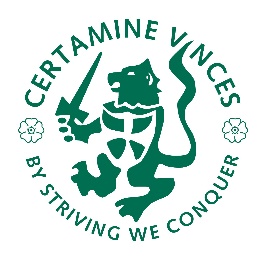 JOB TITLE:  General Teaching Assistant (Special School)_____.Essential upon appointmentDesirable on appointment (if not attained, development may be provided for successful candidate)Knowledge An awareness of child/young person’s development and learning An understanding that children/Young people have differing needs An awareness of the needs of children and young people with learning, sensory and physical difficulties Knowledge of child protection legislation and safeguarding proceduresKnowledge of Health & Safety legislation and procedures for reporting accidents  Knowledge of behaviour management techniquesAn understanding of independent learning and inclusion of all pupils Knowledge of complex associated needs e.g. behaviour, medical, physical, sensory, autism ExperienceExperience of working with children and young peopleExperience of working with children and young people with learning, sensory or physical difficulties in an learning environmentOccupational SkillsAbility to work successfully in a team.ConfidentialityGood written and verbal communication skills: able to communicate effectively and  build good relationships with all teachers, children, young people, families and carersGood reading, writing and numeracy skillsDemonstrable ICT skills and ability to use them as part of the learning processObservation skillsAbility to informally risk assess conditions and make appropriate decisions in emergency situationsAbility to prevent and /or manage  challenging behaviour.Caring skillsAbility to be solution focused Ability to relate to children & young people CreativityQualificationsNVQ level 2 qualification in supporting teaching and learning or equivalent or achievement within a reasonable timescale.Willingness to undertake training to meet the requirements of the role e.g. manual handling, first aid trainingWorking towards or willingness to undertake NVQ level 3 in a relevant subject First Aid qualificationLevel 2 qualification or equivalent to evidence good numeracy and literacy skillsOther RequirementsTo be committed to the school’s policies and ethosTo be committed to Continuing Professional DevelopmentMotivation to work with children and young peopleAbility to form and maintain appropriate relationships and personal boundaries with children and young peopleEmotional resilience in working with challenging and injurious behaviours and attitudesAbility to use authority and maintaining disciplineAn empathy for equality & diversityFlexibility